NLC Literacy & English Learning at Home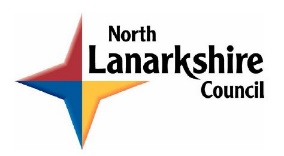 1st Level: Writing – Tools for Writing (Spelling)Stage 4 Common & Tricky WordsWeek 7Compound WordsThese are made by joining two words. Remembering if a word is a compound word is a good strategy for remembering how to spell that word correctly. e.g. break + fast = breakfast, straw + berry = strawberry…Write today’s words out in the same way as the example provided then create your own sentence with the words. After you have done this, ask someone to read you back your sentence so that you can rewrite it. Remember what the words are within the compound words to ensure they are spelled correctly.Day 1Compound WordsThese are made by joining two words. Remembering if a word is a compound word is a good strategy for remembering how to spell that word correctly. e.g. break + fast = breakfast, straw + berry = strawberry…Write today’s words out in the same way as the example provided then create your own sentence with the words. After you have done this, ask someone to read you back your sentence so that you can rewrite it. Remember what the words are within the compound words to ensure they are spelled correctly.BathroomDrivewayHomemade Analogy A simple way of remembering how to spell certain words is by using an analogy (a comparsion to other words with a similar spelling). e.g. light, bright, sight… all have ‘ight’ in them. For each word in this list, come up with at least one more word that is spelled in a similar way. Day 2Analogy A simple way of remembering how to spell certain words is by using an analogy (a comparsion to other words with a similar spelling). e.g. light, bright, sight… all have ‘ight’ in them. For each word in this list, come up with at least one more word that is spelled in a similar way. GroupKnewWhispered Syllabification We can break words into chunks to help us both read and spell them. No-vem-ber for instance. If we think of how to spell each syllable or chunk, then it can make the spelling easier to remember. Break these words up and then practise writing them out without the list. Does this help your spelling?Day 3Syllabification We can break words into chunks to help us both read and spell them. No-vem-ber for instance. If we think of how to spell each syllable or chunk, then it can make the spelling easier to remember. Break these words up and then practise writing them out without the list. Does this help your spelling?DecemberBelieveInterestingSpelling Rule – Words ending in silent final ‘e’We drop the final ‘e’ when adding an ending beginning with a vowel. Note: when dropping the final ‘e’, we do not need to double the consonant. e.g. take > taking, receive > receiving…Add an ending to change these examples based on this rule.Day 4Spelling Rule – Words ending in silent final ‘e’We drop the final ‘e’ when adding an ending beginning with a vowel. Note: when dropping the final ‘e’, we do not need to double the consonant. e.g. take > taking, receive > receiving…Add an ending to change these examples based on this rule.CreateWakeCycle Choose your own strategy Use whichever spelling strategy or rule you like to help remember the spellings of these words. Remember your strategies, then ask someone to read the list so that you can write them down without being able to see them. As you write them down, you will rely on a well-chosen strategy to correctly spell these target words. Day 5Choose your own strategy Use whichever spelling strategy or rule you like to help remember the spellings of these words. Remember your strategies, then ask someone to read the list so that you can write them down without being able to see them. As you write them down, you will rely on a well-chosen strategy to correctly spell these target words. SurpriseAboveSure